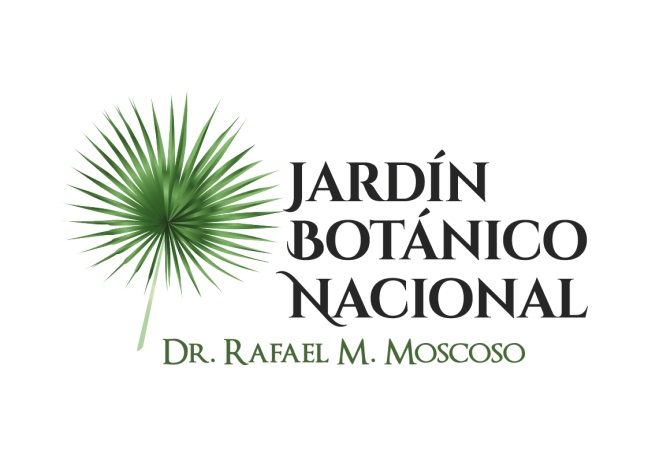 Miembros de la Comisión de Ética Pública (CEP)Miembros de la Comisión de Ética Pública (CEP), contactoNo.Nombres y ApellidosFunciones en el JBNCargo en la CEP1Francis Claritssa Grullón PeñaTécnico Cultivo InvitroCoordinadora General2Lizanny Castillo Tejeda Secretaria TICSecretaria3Cecilia Montas LópezGuía de Museo Ecológico Coordinador de Educación 4Yolanda MéndezAnalista FinancieraCoordinador de controles administrativos5Santa Altagracia Pina JiménezSecretaria Recursos HumanosCoordinador de Ética6Roger León Auxiliar servicios a la informaciónMiembro suplente 7Pilar Urbaez Técnico Recursos HumanosMiembro suplente8Gabriel Lebrón ContadorMiembro suplente (periodo de prueba en otra institución)9Josefa Librada Consultora Jurídica Miembro 10Jennifer ParedesResponsable de la OAIMiembroNo.Nombres y ApellidosCargo en la CEPContacto 1Francis Claritssa Grullón PeñaCoordinadora GeneralFrancisclarissa@gmail.com2Lizanny Castillo Tejeda Secretariatic@jbn.gob.do3Cecilia Montas LópezCoordinador de Educación Educaciónambiental@jbn.gob.do4Yolanda MéndezCoordinador de controles administrativosTesoreria@jbn.gob.do5Santa Altagracia Pina JiménezCoordinador de Éticanomina@jbn.jbn.gob.do6Roger León Miembro suplente Relacionespublicas@jbn.gob.do7Pilar Urbaez Miembro suplentenomina@jbn.jbn.gob.do8Gabriel Lebrón Miembro suplentecontabilidad@jbn.jbn.gob.do9Josefa Librada Miembro legal@jbn.jbn.gob.do10Jennifer ParedesMiembrojenniferparedes@jbn.jbn.gob.do